Research DegreesSummative Assignment Deadline Extension FormProfessional Doctorate 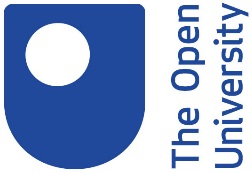 Guidance PLease Refer to the guidelines on pages 4 and 5 before completing this form.  Incomplete forms cannot be actioned.  Please ensure that all sections on all pages are completedrEQUESTS TO EXTEND summative assignment DEADLINE WILL ONLY BE APPROVED IN EXCEPTIONAL CIRCUMSTANCES.  tHE EXPECTATION IS THAT REQUESTS BE SUBMITTED WITH A MINIMUM OF ONE MONTH PRIOR TO THE CURRENT summative assignment DEADLINE DATE. overly late REQUESTS WILL NOT BE CONSIDERED.PLease Refer to the guidelines on pages 4 and 5 before completing this form.  Incomplete forms cannot be actioned.  Please ensure that all sections on all pages are completedrEQUESTS TO EXTEND summative assignment DEADLINE WILL ONLY BE APPROVED IN EXCEPTIONAL CIRCUMSTANCES.  tHE EXPECTATION IS THAT REQUESTS BE SUBMITTED WITH A MINIMUM OF ONE MONTH PRIOR TO THE CURRENT summative assignment DEADLINE DATE. overly late REQUESTS WILL NOT BE CONSIDERED.PLease Refer to the guidelines on pages 4 and 5 before completing this form.  Incomplete forms cannot be actioned.  Please ensure that all sections on all pages are completedrEQUESTS TO EXTEND summative assignment DEADLINE WILL ONLY BE APPROVED IN EXCEPTIONAL CIRCUMSTANCES.  tHE EXPECTATION IS THAT REQUESTS BE SUBMITTED WITH A MINIMUM OF ONE MONTH PRIOR TO THE CURRENT summative assignment DEADLINE DATE. overly late REQUESTS WILL NOT BE CONSIDERED.Name of studentName of studentPersonal IdentifierPersonal IdentifierFaculty Faculty AreaAreaRegistration dateRegistration dateProgramme of studyProgramme of study EdD     DHSC   Summative assignment for which an extension is being requestedSummative assignment for which an extension is being requested Year 1     Year 2Date summative assignment was due for submissionDate summative assignment was due for submission     /     /     Supervisor(s)Supervisor(s)Has student has been informed of any fee implications should the request be approved?Has student has been informed of any fee implications should the request be approved? Yes   NoLength of extension requestedLength of extension requested      days/ monthsNew Summative Assignment Deadline:New Summative Assignment Deadline:     /     /     Main reason for extension (please write one sentence outlining the main reason for the request)Main reason for extension (please write one sentence outlining the main reason for the request)Main reason for extension (please write one sentence outlining the main reason for the request)Further information on the reason for extension Supporting statement from the student’s supervisor(s) Please include a statement about the student’s progress to date, the work required to complete the assignment, and include a timetable to completion.Name of person endorsing request(Programme Leader)       Signature or date of e-mail from person endorsing the request      Signature or date of e-mail from person endorsing the requestDate of submitting this form to Research Degrees Team	     This request will be considered by the Graduate School Director or delegated authority.This request will be considered by the Graduate School Director or delegated authority.This request will be considered by the Graduate School Director or delegated authority.FOR RESEARCH DEGREES TEAM USERDT Advisor notesFOR RESEARCH DEGREES TEAM USERDT Advisor notes I confirm the form is complete and all required information has been supplied I confirm that there is an issue with this form and I have provided details aboveName                                                               Date       I confirm the form is complete and all required information has been supplied I confirm that there is an issue with this form and I have provided details aboveName                                                               Date      ARCMG Endorsement (ARC students only)ARCMG Endorsement (ARC students only)FOR RESEARCH DEGREES TEAM USE Recommended by ARCMG Chair/Deputy Chair Not recommended by ARCMG Chair/Deputy Chair because      FOR RESEARCH DEGREES TEAM USE Recommended by ARCMG Chair/Deputy Chair Not recommended by ARCMG Chair/Deputy Chair because      Name SignedDateThis request will be considered by the Graduate School Director.   This request will be considered by the Graduate School Director.   FOR RESEARCH DEGREES TEAM USE Authorised  Not authorised because      FOR RESEARCH DEGREES TEAM USE Authorised  Not authorised because      Name SignedDateWhat this form is for To request an extension of a submission date for the Year 1 or Year 2 summative assignment on the Professional Doctorate Programme (EdD/DHSC). Who should complete it To initiate an extension to the for the submission of a summative assignment, the student and supervisor should first discuss and agree the length of the extension required.  The request form must be submitted by the relevant Supervisor for the student.It must be endorsed by the EdD or DHSC Programme Leader (students on the Professional Doctorate programme)All requests for an extension to a summative assignment deadline will need to be approved by the Graduate School Director once they have been submitted by the EdD/DHSC Programme Leader.  Requests to extend a summative assignment deadline will only be approved in exceptional circumstances. The expectation is that requests be submitted a minimum of one month prior to the summative assignment deadline date. Overly late requests will not be considered. Requests for the extension must be accompanied by supporting evidence and an agreed plan of work for completion. The Research Degrees Team will email a response to the sender to confirm approval or otherwise.How it should be submittedThe form must be submitted by email to the Research Degrees Team together with any supporting documents required, by the Programme Leader, using the appropriate mailbox for your programme from the list below for directly supported students:Research-Degrees-EdD@open.co.ukResearch-Degrees-DHSC@co.ukPolicy An extension of summative assignment deadline may be requested only in exceptional circumstances.Extension of summative assignment deadline should be used as a ‘last resort’ in order to help a student successfully complete the year successfully. If a student is unable to study then a requesting a study break may be a better option.  General PrinciplesExtended summative assignment deadline is not an automatic right; students may request an extension of their summative assignment deadline in exceptional circumstances.  An extension must be requested at least 1 month before the student’s current summative assignment deadline. The supervisor(s) should make a statement about the student’s progress to date before the Programme Leader submits the form to the Research Degrees Team.  The supervisor(s) should include a detailed and realistic timetable for completion with the form.Resources For advice and support before submitting a case please contact the Research Degrees Team on: +44 (0)1908 653806, or email research-degrees-office@open.ac.uk (directly supported students)+44 (0)1908 653806 or email research-degrees-arc@open.ac.uk (ARC students)This form can be downloaded from the Forms and Guidance notes page of the Graduate School Network (GSN) at http://www.open.ac.uk/students/research/ou/forms-and-guidance The Research Degree Regulations can be found at: https://help.open.ac.uk/documents/policies/research-degree-regulations  For more information refer to the relevant Research Degrees Handbook.